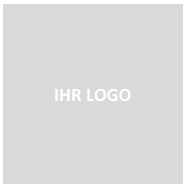 Ihr Firmenname · Strasse Hausnr. · Postleitzahl Ort		Max Mustermann						Musterstr. 1						1234 Musterstadt	LIEFERSCHEIN NR. 1234Vielen Dank für Ihre Bestellung. Wie vereinbart liefern wir Ihnen folgende Waren:Datum: 27.07.2018Kundennummer: 000001Pos.BeschreibungMengeEinzelpreisPreis in CHF1Warenbeschreibung1.0 Stk.10.00 CHF10.00 CHF2Warenbeschreibung3.0 Stk.5.00 CHF15.00 CHF3Warenbeschreibung2.0 Stk.3.50 CHF7.00 CHFGesamt:32.00 CHF